R Code################################################################################################################### ANALYSIS ########################################################### Reading the data from file PrelimData.RData ###########################################################################################################rm(list = ls())library(tm)library(slam)library(wordcloud)## LOADING DATA (39th Congress)## loading the data (see Chapter 4)load("C:\\Johannes Ledolter\\2020March01Book\\Chapter10WEB\\PrelimData.RData")## here we use all speechescorpus <- VCorpus(VectorSource(data),readerControl = list(reader = readPlain)) corpus1 <- tm_map(corpus, stripWhitespace)corpus2 <- tm_map(corpus1, content_transformer(tolower))	corpus3 <- tm_map(corpus2, removePunctuation)corpus4 <- tm_map(corpus3, removeNumbers)corpus5 <- tm_map(corpus4, removeWords, stopwords("english"))corp.dtm <- DocumentTermMatrix(corpus5,control=list(stemming=FALSE)) dim(corp.dtm)## BI-GRAMSBigramTokenizer <-  function(x)    unlist(lapply(ngrams(words(x), 2), paste, collapse = " "), use.names = FALSE)bi2.dtm <- DocumentTermMatrix(corpus5, control = list(tokenize = BigramTokenizer))dim(bi2.dtm)Bbi2.dtm=weightBin(bi2.dtm)nn=dim(Bbi2.dtm)[2]string=c(1:nn)stringind=dim(nn)for (i in 1:nn) {stringind[i]=FALSE}stringind[string[Terms(Bbi2.dtm)=="senfrom connecticut"]]=TRUEstringind[string[Terms(Bbi2.dtm)=="senfrom delaware"]]=TRUEstringind[string[Terms(Bbi2.dtm)=="senfrom illinois"]]=TRUEstringind[string[Terms(Bbi2.dtm)=="senfrom indiana"]]=TRUEstringind[string[Terms(Bbi2.dtm)=="senfrom iowa"]]=TRUEstringind[string[Terms(Bbi2.dtm)=="senfrom kansas"]]=TRUEstringind[string[Terms(Bbi2.dtm)=="senfrom kentucky"]]=TRUEstringind[string[Terms(Bbi2.dtm)=="senfrom maine"]]=TRUEstringind[string[Terms(Bbi2.dtm)=="senfrom maryland"]]=TRUEstringind[string[Terms(Bbi2.dtm)=="senfrom massachusetts"]]=TRUEstringind[string[Terms(Bbi2.dtm)=="senfrom michigan"]]=TRUEstringind[string[Terms(Bbi2.dtm)=="senfrom minnesota"]]=TRUEstringind[string[Terms(Bbi2.dtm)=="senfrom missouri"]]=TRUEstringind[string[Terms(Bbi2.dtm)=="senfrom nevada"]]=TRUEstringind[string[Terms(Bbi2.dtm)=="senfrom newhampshire"]]=TRUEstringind[string[Terms(Bbi2.dtm)=="senfrom newjersey"]]=TRUEstringind[string[Terms(Bbi2.dtm)=="senfrom newyork"]]=TRUEstringind[string[Terms(Bbi2.dtm)=="senfrom ohio"]]=TRUEstringind[string[Terms(Bbi2.dtm)=="senfrom oregon"]]=TRUEstringind[string[Terms(Bbi2.dtm)=="senfrom pennsylvania"]]=TRUEstringind[string[Terms(Bbi2.dtm)=="senfrom rhdisland"]]=TRUEstringind[string[Terms(Bbi2.dtm)=="senfrom vermont"]]=TRUEstringind[string[Terms(Bbi2.dtm)=="senfrom westvirginia"]]=TRUEstringind[string[Terms(Bbi2.dtm)=="senfrom wisconsin"]]=TRUEstringind[string[Terms(Bbi2.dtm)=="senfrom california"]]=TRUEstringind[string[Terms(Bbi2.dtm)=="senfrom tennessee"]]=TRUEstringind[string[Terms(Bbi2.dtm)=="senfrom virginia"]]=TRUEstringind[string[Terms(Bbi2.dtm)=="senfrom florida"]]=TRUEstringind[string[Terms(Bbi2.dtm)=="senfrom louisiana"]]=TRUEstringind[string[Terms(Bbi2.dtm)=="senfrom mississippi"]]=TRUEstringind[string[Terms(Bbi2.dtm)=="senfrom ncarolina"]]=TRUEstringind[string[Terms(Bbi2.dtm)=="senfrom scarolina"]]=TRUEstringind[string[Terms(Bbi2.dtm)=="senfrom texas"]]=TRUEtable(stringind)## matrix 1Bbi2red.dtm=Bbi2.dtm[,stringind]dim(Bbi2red.dtm)Terms(Bbi2red.dtm)senators=c("foot","wade","sumner","trumbull","collamer","foster","harlan","chandler","doolittle","clark","anthony","saulsbury","grimes","howe","mcdougall","lane","nesmith","cowan","sherman","pomeroy(S)","howard","ramsey","sprague","conness","hendricks","buckalew","willey","vanwinkle","brown","riddle","stewart","nye","cragin","yates","fessenden","norton","guthrie","creswell","stockton","poland","kirkwood","edmunds","fowler","fogg","cattell","henderson(S)","wilson(S)","johnson(S)","davis(S)","harris(S)","williams(S)","dixon(S)","morgan(S)","wright(S)","ross(S)","patterson(S)","morrill(S)","frelinghuysen")senatorsstate=c("vermont","ohio","massachusetts","illinois","vermont","connecticutt","iowa","michigan","wisconsin","new hampshire","rhode island","delaware","iowa","wisconsin","california","indiana/kansas","oregon","pennsylvania","ohio","kansas","michigan","minnesota","rhode island","california","indiana", "pennsylvania","west virginia","west virginia","missouri","delaware","nevada","nevada","new hampshire","illinois","maine","minnesota","kentucky","maryland","new jersey","vermont","iowa","vermont","tennessee","new hampshire","new jersey","missouri","massachusetts","maryland","kentucky","new york","oregon","connecticutt","new york", "new jersey","kansas","tennessee","maine","new jersey")table(state)data.frame(senators,state)## matrix 2n=length(senators)nr=dim(Bbi2red.dtm)[2]nu=dim(n)out=matrix(nrow=n,ncol=nr)for (i in 1:n) {ff=Bbi2red.dtm[meta2==senators[i],]nu[i]=dim(ff)[1]out[i,]=colSums(as.matrix(ff))}dd=data.frame(senators,state,nu,out)dim(dd)f1=Terms(Bbi2red.dtm)f2=gsub("senfrom ","",f1)f2colnames(dd)=c("senator","state","#speeches",f2)dddd=dd[order(dd[,3],decreasing=TRUE),]dd## table of number of references made by senator (row) to senators of states (columns)ddcount=ddddcount## total number of references to the various states (most made to senator of mass)refsen=colSums(dd[,4:(nr+3)])	refsennumentions=refsen[order(refsen,decreasing=TRUE)]numentionslibrary(wordcloud)freq=dim(length(numentions))for (i in 1:length(numentions)) {freq[i]=numentions[[i]]}freq## displaying word cloudsset.seed(142)dark2 <- brewer.pal(6,"Dark2")wordcloud(labels(numentions),freq,max.words=50,rot.per=0.2,colors=dark2)## table of row proportionsnrow=dim(dd)[1]ncol=dim(dd)[2]for (i in 1: nrow) {sum=0for (j in 4:ncol) {sum=sum+dd[i,j]}for (j in 4:ncol) { dd[i,j]=round(dd[i,j]/sum,3)}}ddratio=dd	## ratiosddratio## determining the most frequent state referralcorr=dim(nrow)for (i in 1:nrow) {terms=f2gg=dd[i,4:ncol]corr[i]=terms[gg==max(gg)]}referral=data.frame(dd[,1:3],corr)colnames(referral)=c("senator","state","#speeches","most frequent referral")referral## for simplifying the tableslimitr=25	## senator mentioning senfrom at least 25 timesindicatorr=c(rowSums(dd[,4:(nr+3)]))>limitrindicatorrlimitc=300	## state mentioned at least 300 timesindicatorc=c(TRUE,TRUE,TRUE,colSums(dd[,4:(nr+3)])>limitc)indicatorc## table of row ratios ## ratios only shown for senators who address more than limitr senators## ratios only shown for states that are mentioned more than limitc timesddratiored=dd[indicatorr,]ddratiored=ddratiored[,indicatorc]ddratioredDiscussionThe speeches include references to other speakers, and it is of interest to learn who addresses whom. When formatting the text we had inserted the keyword "senfrom" in front of a state whenever a speaker addressed a Senator from a particular state. For example, "senfrom Iowa" indicates that the speech makes reference to a senator from Iowa. We can use this information to learn which states are referred to most often; this tells us how important senators from a certain state are in the discourse. Here we only look at speeches in the Senate and stratify this information according to each Senator. This tells us how each Senator from a given state engages with his Senate colleagues from the other states. The enclosed R program processes this information. We use the document-term matrix for bigrams to learn whether a speech includes terms such as "senfrom iowa", "senfrom massachusetts", … . This leads us to a very large table of 0/1 indicators; the row of the table indicates the speech, the column indicates the state, and the indicator expresses whether a particular speech referred to (the Senator of) a particular state. We then summarize the information for each Senate speaker. The summary matrix displays the number of speeches given by each Senator that refer to (Senators of) each state. The column sums of this matrix express the number of Senate speeches that refer to (Senators of) the various states. Below we list the number of times senators from a particular state are mentioned in Senate speeches. Senators from the state of Massachusetts, Ohio and Maine are mentioned most often. The large number of references to Senators from these states reflects their importance in the Senate discourse. The word cloud of states, with their font size selected proportional to their frequencies, visualizes this information.massachusetts          ohio         maine      illinois          iowa       indiana           937           895           763           564           440           431     wisconsin      maryland       vermont      michigan    california      missouri           423           387           357           334           306           275      kentucky        oregon  pennsylvania        nevada        kansas  newhampshire           258           251           220           198           185           153       newyork     newjersey   connecticut     rhdisland      delaware  westvirginia           150           146           130           130           113            93     minnesota     tennessee      virginia         texas       florida     louisiana            71            24             4             2             1             1   mississippi     ncarolina     scarolina             1             1             1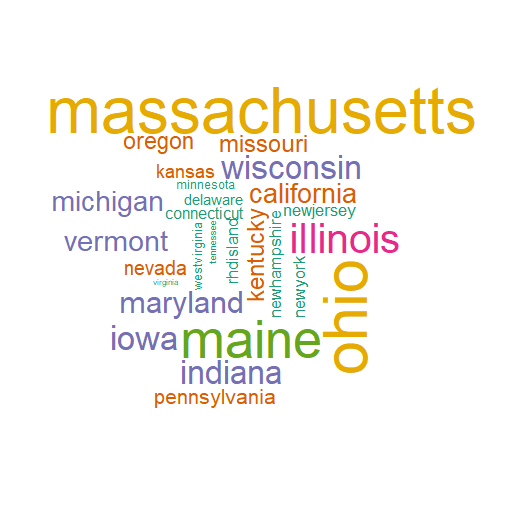 The table of row proportions shown below expresses how the speeches of each Senator that refer to another Senator are distributed across the different states. For example, 16.7 percent of the speeches of the Maine Senator Fessenden that include a reference to another Senator are directed to (a Senator from) Massachussetts. [Note that while Senator Fessenden has given 4,213 speeches, not all his speeches make a reference to a Senate colleague]. Senator's Fessenden most frequent reference is to Senators from the state of Massachusetts. The following table indicates this information for the other Senators. We don't show all senators (only senators with more than references are shown) and we don't show all states (only states that are mentioned more than 300 times are shown).        senator          state #speeches california illinois indiana  iowa maine maryland massachusetts michigan  ohio vermont wisconsin35    fessenden          maine      4213      0.031    0.053   0.042 0.068 0.020    0.062         0.167    0.044 0.134   0.046     0.0464      trumbull       illinois      2425      0.027    0.009   0.089 0.041 0.090    0.068         0.090    0.030 0.098   0.043     0.06519      sherman           ohio      2033      0.032    0.072   0.058 0.075 0.130    0.026         0.167    0.037 0.014   0.061     0.05813       grimes           iowa      1845      0.047    0.047   0.038 0.007 0.083    0.033         0.135    0.071 0.121   0.045     0.0523        sumner  massachusetts      1781      0.036    0.090   0.055 0.083 0.168    0.088         0.021    0.012 0.135   0.081     0.04024      conness     california      1731      0.011    0.034   0.063 0.069 0.117    0.020         0.094    0.037 0.109   0.034     0.05125    hendricks        indiana      1677      0.050    0.095   0.008 0.050 0.085    0.037         0.091    0.056 0.131   0.019     0.03548   johnson(S)       maryland      1668      0.047    0.054   0.034 0.041 0.162    0.034         0.128    0.061 0.095   0.034     0.06147    wilson(S)  massachusetts      1558      0.050    0.083   0.062 0.067 0.100    0.054         0.025    0.012 0.083   0.038     0.0542          wade           ohio      1204      0.035    0.042   0.049 0.042 0.125    0.042         0.188    0.035 0.035   0.076     0.07646 henderson(S)       missouri      1175      0.021    0.121   0.047 0.057 0.078    0.069         0.097    0.047 0.116   0.038     0.0409     doolittle      wisconsin      1151      0.038    0.091   0.061 0.045 0.053    0.008         0.170    0.049 0.193   0.034     0.00814         howe      wisconsin      1058      0.013    0.058   0.045 0.042 0.127    0.127         0.097    0.032 0.091   0.068     0.01321       howard       michigan      1040      0.054    0.051   0.069 0.036 0.058    0.047         0.090    0.000 0.101   0.101     0.07910        clark  new hampshire      1034      0.039    0.066   0.135 0.023 0.054    0.031         0.097    0.066 0.081   0.035     0.04257   morrill(S)          maine       999      0.013    0.066   0.060 0.066 0.013    0.093         0.093    0.046 0.079   0.086     0.04020   pomeroy(S)         kansas       867      0.100    0.060   0.033 0.067 0.067    0.007         0.113    0.047 0.100   0.047     0.0878      chandler       michigan       786      0.018    0.027   0.036 0.089 0.277    0.009         0.062    0.027 0.125   0.045     0.02716         lane indiana/kansas       771      0.000    0.069   0.026 0.164 0.052    0.017         0.207    0.000 0.121   0.043     0.03451  williams(S)         oregon       768      0.053    0.047   0.073 0.027 0.053    0.047         0.067    0.067 0.100   0.073     0.10742      edmunds        vermont       706      0.032    0.056   0.024 0.048 0.161    0.065         0.073    0.073 0.145   0.040     0.06549     davis(S)       kentucky       633      0.062    0.207   0.019 0.034 0.043    0.067         0.111    0.048 0.062   0.029     0.05331      stewart         nevada       616      0.076    0.065   0.054 0.033 0.054    0.022         0.174    0.043 0.120   0.011     0.08711      anthony   rhode island       572      0.045    0.067   0.034 0.112 0.090    0.022         0.101    0.034 0.067   0.000     0.05618        cowan   pennsylvania       530      0.014    0.092   0.028 0.028 0.078    0.000         0.191    0.078 0.128   0.028     0.05715    mcdougall     california       452      0.070    0.070   0.051 0.045 0.032    0.051         0.255    0.032 0.115   0.019     0.05122       ramsey      minnesota       432      0.059    0.039   0.059 0.098 0.039    0.000         0.157    0.078 0.118   0.000     0.03940       poland        vermont       428      0.026    0.105   0.066 0.026 0.171    0.026         0.118    0.066 0.079   0.039     0.02629        brown       missouri       377      0.043    0.065   0.022 0.152 0.109    0.043         0.065    0.000 0.109   0.043     0.02232          nye         nevada       368      0.065    0.057   0.057 0.098 0.049    0.041         0.033    0.016 0.138   0.016     0.12223      sprague   rhode island       353      0.157    0.043   0.014 0.086 0.214    0.000         0.071    0.071 0.071   0.014     0.04350    harris(S)       new york       347      0.038    0.113   0.038 0.038 0.189    0.019         0.094    0.075 0.057   0.057     0.13238     creswell       maryland       331      0.000    0.000   0.065 0.043 0.217    0.000         0.217    0.000 0.174   0.065     0.06541     kirkwood           iowa       330      0.032    0.048   0.081 0.000 0.097    0.065         0.145    0.048 0.048   0.048     0.04826     buckalew   pennsylvania       317      0.044    0.067   0.056 0.011 0.000    0.056         0.133    0.033 0.289   0.067     0.03352     dixon(S)   connecticutt       304      0.017    0.149   0.000 0.033 0.149    0.008         0.207    0.050 0.116   0.008     0.05812    saulsbury       delaware       295      0.021    0.115   0.021 0.021 0.021    0.042         0.177    0.021 0.104   0.021     0.04228    vanwinkle  west virginia       287      0.000    0.050   0.025 0.050 0.100    0.025         0.100    0.100 0.250   0.050     0.02527       willey  west virginia       249      0.044    0.059   0.059 0.059 0.132    0.044         0.103    0.015 0.074   0.044     0.02917      nesmith         oregon       188      0.074    0.056   0.037 0.111 0.185    0.000         0.167    0.037 0.037   0.000     0.07434        yates       illinois       130      0.017    0.017   0.150 0.000 0.117    0.083         0.183    0.000 0.117   0.017     0.0336        foster   connecticutt       123      0.016    0.000   0.164 0.180 0.082    0.000         0.098    0.066 0.033   0.000     0.016The maximum of each vector of row proportions indicates the state that is referred to most often. It is the state of Massachusetts for Senator Fessenden of Maine, and it is the state of Maine for the Senator Sherman of Ohio.          senator          state #speeches most frequent referral35     fessenden          maine      4213          massachusetts4       trumbull       illinois      2425                   ohio19       sherman           ohio      2033          massachusetts13        grimes           iowa      1845          massachusetts3         sumner  massachusetts      1781                  maine24       conness     california      1731                  maine25     hendricks        indiana      1677                   ohio48    johnson(S)       maryland      1668                  maine47     wilson(S)  massachusetts      1558                  maine2           wade           ohio      1204          massachusetts46  henderson(S)       missouri      1175               illinois9      doolittle      wisconsin      1151                   ohio14          howe      wisconsin      1058                  maine21        howard       michigan      1040                   ohio10         clark  new hampshire      1034                indiana57    morrill(S)          maine       999               maryland20    pomeroy(S)         kansas       867          massachusetts8       chandler       michigan       786                  maine16          lane indiana/kansas       771          massachusetts51   williams(S)         oregon       768              wisconsin42       edmunds        vermont       706                  maine49      davis(S)       kentucky       633               illinois31       stewart         nevada       616          massachusetts11       anthony   rhode island       572                   iowa18         cowan   pennsylvania       530          massachusetts15     mcdougall     california       452          massachusetts22        ramsey      minnesota       432          massachusetts40        poland        vermont       428                  maine29         brown       missouri       377                   iowa32           nye         nevada       368                   ohio23       sprague   rhode island       353                  maine50     harris(S)       new york       347                  maine38      creswell       maryland       331                  maine41      kirkwood           iowa       330               missouri26      buckalew   pennsylvania       317                   ohio52      dixon(S)   connecticutt       304          massachusetts12     saulsbury       delaware       295          massachusetts28     vanwinkle  west virginia       287                   ohio27        willey  west virginia       249                  maine17       nesmith         oregon       188                  maine53     morgan(S)       new york       145                   ohio34         yates       illinois       130          massachusetts37       guthrie       kentucky       128          massachusetts6         foster   connecticutt       123                   iowa33        cragin  new hampshire        92                indiana58 frelinghuysen     new jersey        90                   ohio36        norton      minnesota        82              wisconsin45       cattell     new jersey        71               missouri30        riddle       delaware        69                   iowa1           foot        vermont        61                  maine55       ross(S)         kansas        56               illinois39      stockton     new jersey        46                  maine43        fowler      tennessee        39               missouri56  patterson(S)      tennessee        32                   <NA>44          fogg  new hampshire        24            connecticut54     wright(S)     new jersey        19                  maine7         harlan           iowa         3               illinois5       collamer        vermont         2                   <NA>This analysis illustrates how the text and the information from meta variables can be used to   address specific interesting hypotheses (like in this case, who refers to whom). As with all other analyses, it takes problem solving skills and computing experience to get this done.